Anmeldung der Eltern zur Teilnahme an Familienbildungsfreizeiten für Familien in besonderen Lebenssituationen im Rahmen von  2019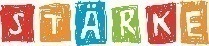 zum Verbleib beim Familienbildungsträger -Familienname:  	 		     Straße: 				     Postleitzahl, Ort: 			     Telefon: 				     Ich beabsichtige / Wir beabsichtigen an folgender Familienbildungsfreizeit teilzunehmen:Titel und Ort der Familienbildungsfreizeit:	     Die Familienbildungsfreizeit findet vom       bis       statt.Familienbildungsträger:		     Adresse:				     Wir nehmen mit       Elternteilen und       Kindern teil.Mit der Zuzahlung des Eigenbeitrags in Höhe von        bin ich / sind wir einverstanden. Situation der Familie (vom Familienbildungsträger oder von der Familie selbst auszufüllen; Mehrfachnennungen möglich):  Einelternfamilien Familien in früher Elternschaft Pflege- und Adoptivfamilien Familien mit kranken oder behinderten Angehörigen andere(Ort, Datum und Unterschrift der Antrag stellenden Person/en)